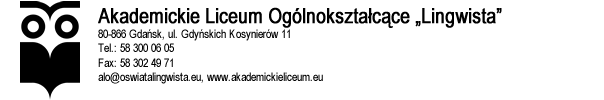 VIII  MEGAOLIMPIADA WIEDZYpod  patronatem  Pomorskiego  Kuratorium  Oświatyoraz  „Gazety  Wyborczej”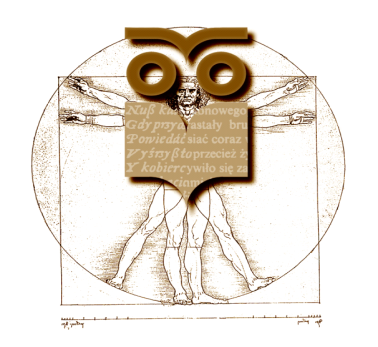 REGULAMIN   KONKURSU DLA UCZNIÓW KLAS TRZECICH GIMNAZJÓWMegaolimpiada wiedzy– jest konkursem, który obejmuje następujące przedmioty:Język polskiJęzyk angielskiJęzyk niemieckiJęzyk francuskiHistoriaBiologiaChemiaGeografiaMatematykaFizykaORGANIZATOR:Akademickie Liceum Ogólnokształcące „Lingwista”, Gdańsk, ul. Gdyńskich Kosynierów 11/8Nauczyciele odpowiedzialni: mgr Natalia Murowaniecka, mgr Karolina Lange-WyszyńskaCELE KONKURSU:motywowanie uczniów do samodzielnego poszerzania wiedzy i zdobywania nowych umiejętnościrozwiązywanie problemów w twórczy sposóbdostrzeganie związków przyczynowo-skutkowych wykorzystanie wiedzy w praktycerozwijanie umiejętności logicznego myślenia, wyrabianie spostrzegawczościkształtowanie umiejętności czytania i pisania w różnych sytuacjach komunikacyjnychanaliza i interpretacja różnych tekstów kulturyrozbudzanie świadomości języka jako składnika dziedzictwa kulturowegorozwijanie zainteresowań z różnych przedmiotówwyłanianie talentów i wspieranie uczniów uzdolnionychUCZESTNICY:Uczniowie klas trzecich gimnazjów województwa pomorskiegoTERMIN I MIEJSCE ETAPU REJONOWEGO: 6-8 lutego 2013 rokuAkademickie Liceum Ogólnokształcące „Lingwista”, 
Gdańsk, ul. Gdyńskich Kosynierów 11/8Informacje dotyczące godziny rozpoczęcia konkursów z poszczególnych przedmiotów zamieszczono poniżej, są one dostępne również na naszej stronie internetowej:www.akademickieliceum.euTERMINARZ KONKURSÓW PRZEDMIOTOWYCHZASADY UCZESTNICTWAUczestnikami konkursu mogą być uczniowie klas trzecich gimnazjów województwa pomorskiego.Konkurs przeprowadzony zostanie w dwóch etapach:Etap szkolny - organizowany przez nauczyciela danego przedmiotu w macierzystej szkole gimnazjalnej  (w tym etapie mogą brać udział wszyscy uczniowie zainteresowani konkursem) Etap rejonowy - organizowanym przez Akademickie Liceum Ogólnokształcące „Lingwista”
(w tym etapie wezmą udział uczniowie wyłonieni podczas eliminacji szkolnych – maksymalnie po dwie osoby z każdej klasy).Szkoły zgłaszają uczniów do etapu rejonowego konkursu przesyłając kartę zgłoszeń (dostępna na stronie www szkoły lub w dostarczona wraz z regulaminem do szkół) 
e-mailem:  alo@oswiatalingwista.eu  do 30.01.2013 roku.Poszczególne konkursy będą polegać na rozwiązywaniu przez uczniów zestawu zadań zarówno otwartych, jak i zamkniętych.Tematyka oraz wymagania konkursów przedmiotowych obejmują treści podstawy programowej gimnazjum z elementami wybiegającymi nieznacznie poza te treści.Podczas rozwiązywania zadań matematycznych uczniowie nie mogą korzystać z kalkulatorów ani innych urządzeń telekomunikacyjnych, a podczas konkursów językowych ze słowników. Czas na rozwiązanie zadań wynosi 45 minut.OCENIANIE PRAC I NAGRODY:Prace konkursowe oceniać będą nauczyciele Akademickiego Liceum Ogólnokształcącego „Lingwista” w składzie trzyosobowym.Wyniki konkursu zostaną zamieszczone na stronie internetowej: www.akademickieliceum.eu  do dnia  1.03.2013 roku.Uroczyste rozdanie nagród nastąpi po zakończeniu całego cyklu konkursów VIII Megaolimpiady Wiedzy.
Termin oraz miejsce rozdania nagród zostaną zamieszczone na stronie internetowej: www.akademickieliceum.eu, a informacje zostaną przekazane do szkół drogą mailową.Dla zwycięzców poszczególnych konkursów przewidziane są stypendia naukowe 
w Akademickim Liceum Ogólnokształcącym „Lingwista”.Najlepszy Olimpijczyk otrzyma możliwość bezpłatnej nauki w Akademickim Liceum Ogólnokształcącym „Lingwista”.Serdecznie  zapraszamy !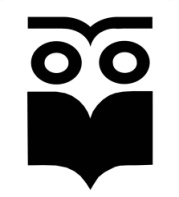 VIII MEGAOLIMPIADA WIEDZYpod patronatem Pomorskiego Kuratorium Oświatyoraz „Gazety Wyborczej”KONKURS Z .......................................................................(wpisać przedmiot)DLA UCZNIÓW KLAS III GIMNAZJUMKARTA  ZGŁOSZENIA NAZWA I ADRES SZKOŁY:……………………………………………………………………………………………………….
……………………………………………………………………………………………………………………………………………….
……………………………………………………………………………………………………………………………………………….TELEFON I E-MAIL SZKOŁY:…………………………………………………………………………………………………...
………………………………………………………………………………………………………………………………………………..IMIĘ I NAZWISKO NAUCZYCIELA:…………………………………………………………………………………………….KARTĘ ZGŁOSZENIA PROSIMY PRZESŁAĆ E-MAILEM:   alo@oswiatalingwista.euDATAGODZINAPRZEDMIOT6 lutego 2013(środa)13:00-14:00Międzyszkolny konkursz języka polskiego6 lutego 2013(środa)14:00-15:00Międzyszkolny konkursz historii7 lutego 2013(czwartek)13:00-14:00Międzyszkolny konkursz fizyki7 lutego 2013(czwartek)14:00-15:00Międzyszkolny konkursz matematyki8 lutego 2013(piątek)9:00-10:00Międzyszkolny konkurs z biologii8 lutego 2013(piątek)10:00-11:00Międzyszkolny konkurs z chemii8 lutego 2013(piątek)11:00-12:00Międzyszkolny konkurs z geografii8 lutego 2013(piątek)12:00-13:00Międzyszkolny konkurs z języka francuskiego8 lutego 2013(piątek)13:00-14:00Międzyszkolny konkurs z języka niemieckiego8 lutego 2013(piątek)14:00-15:00Międzyszkolny konkurs z języka angielskiegoL.p.Imię i nazwisko ucznia,klasaTelefon domowylub komórkowyrodziców uczniaImię i nazwiskonauczyciela przygotowującego1.2.3.4.5.6.7.